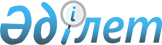 О внесении изменения в решение акима Теректинского района от 23 февраля 2015 года № 12 "Об образовании избирательных участков на территории Теректинского района"Решение акима Теректинского района Западно-Казахстанской области от 11 декабря 2018 года № 13. Зарегистрировано Департаментом юстиции Западно-Казахстанской области 13 декабря 2018 года № 5432
      В соответствии со статьей 23 Конституционного закона Республики Казахстан от 28 сентября 1995 года "О выборах в Республике Казахстан", статьей 33 Закона Республики Казахстан от 23 января 2001 года "О местном государственном управлении и самоуправлении в Республике Казахстан" и по согласованию с Теректинской районной избирательной комиссией, аким района РЕШИЛ:
      1. Внести в решение акима Теректинского района от 23 февраля 2015 года № 12 "Об образовании избирательных участков на территории Теректинского района" (зарегистрированное в Реестре государственной регистрации нормативных правовых актов за № 3828, опубликованное 16 марта 2015 года в информационно-правовой системе "Әділет") следующее изменение:
      приложение к указанному решению изложить в новой редакции согласно приложению к настоящему решению.
      2. Государственному учреждению "Аппарат акима Теректинского района" обеспечить государственную регистрацию данного решения в органах юстиции, его официальное опубликование в Эталонном контрольном банке нормативных правовых актов Республики Казахстан.
      3. Контроль за исполнением настоящего решения возложить на заместителя акима района А.Тукжанова.
      4. Настоящее решение вводится в действие со дня первого официального опубликования.
      "СОГЛАСОВАНО"
Председатель Теректинской районной
избирательной комиссии
_____________В.Мустивко
10 декабря 2018 г. Избирательные участки на территории Теректинского района
					© 2012. РГП на ПХВ «Институт законодательства и правовой информации Республики Казахстан» Министерства юстиции Республики Казахстан
				
      Аким района

А.Жоламанов
Приложение к решению акима
Теректинского района
от 11 декабря 2018 года № 13Приложение к решению акима
Теректинского района
от 23 февраля 2015 года № 12
№

п/п
Номер

избира-

тельного участка
Границы избирательного участка

 
Место расположения

участка для голосования

 
1
 №350
село Акжаик, сельскохозяйственные пункты Институт, Калмак
село Акжаик, улица Мұрат Насимуллина 14, 

здание сельского дома культуры
2

 
 №351
село санаторий Акжаик, село Подхоз
село санаторий Акжаик, улица Ғарифолла Құрманғалиев 1, здание клуба товарищества с ограниченной ответственностью "Санаторий "Акжаиык"
3
№352
село Аксуат, отделение Колузаново 
село Аксуат, улица Жана Өмір 1А, здание сельского клуба
4
№353
село Пойма
село Пойма, улица М.Маметова 14, здание коммунального государственного учреждения "Пойменская начальная школа" государственного учреждения "Отдел образования Теректинского района" 
5
 №354
село Магистральный
село Магистральный, здание государственного учреждения "Магистральная средняя общеобразовательная школа"
6
№355
село Новопавловка 
село Новопавловка, улица Абай Кұнанбаев 40, здание сельского клуба 
7
№356
село Аксогум, сельскохозяйственные пункты Макпал, Майшункыр, Караултобе, Саяжай
село Аксогум, здание сельского клуба
8
№357
село Улкен Енбек, село Табынбай, сельскохозяйственные пункты Карасу, Кушербай 
село Улкен Енбек, улица Каһарман 4, здание сельского клуба
9
№358
село Бозай, сельскохозяйственные пункты Камыс завод, Ак уй 
село Бозай, улица Атамекен 157, здание коммунального государственного учреждения "Тарановская основная общеобразовательная школа" государственного учреждения "Отдел образования Теректинского района"
10
№359
село Социализм, отделение Погромное, отделение Сатым 

 
село Социализм, улица Ақ жол 41, здание государственного коммунального учреждения "Социализмовская основная общеобразовательная школа" государственного учреждения "Отдел образования Теректинского района"
11
№360
Северная сторона села Подстепное: улица Лесная (жилые дома 1-13), улица Қажым Жумалиев (жилые дома 1-23), улица № 47 (жилые дома 1-148), улица Әйтеке би (жилые дома 1-174), улица Қазыбек би (жилые дома 1-187), улица Жұбан Молдагалиев (жилые дома 1-195), улица Төле би (1-170 жилые дома), улица Абылай хан (1-150 жилые дома), улица Бауыржан Момышұлы (1-18 жилые дома), улица Атамұра (1-19 жилые дома), улица Игілік (1-20 жилые дома), улица Шапағат (1-21 жилые дома), улица Тәуелсіздік (1-20 жилые дома), микрорайоны "Көктерек", "Болашақ", "Береке", "Көркем", "Бірлік", "Белес", "Керемет", село Тукпай,
село Подстепное, улица Советская 18/1, здание государственного учреждения "Подстепновская казахская общая средняя общеобразовательная школа"
12
 №361
село Абай
село Абай, здание государственного учреждения "Общая средняя общеобразовательная школа имени Абая"
13
№362
село Анката, село Сатым-шеген, село Жанаауыл, сельскохозяйственные пункты Камар, Кызылкура, Атығай, Кіші Саралжын, Үлкен Саралжын
село Анката, улица Бейбітшілік 16, здание сельского дома культуры 
14
№363
село Рыбцех
село Рыбцех, улица Шалқар 9, здание медицинского пункта государственного коммунального предприятия на праве хозяйственного ведения "Теректинская районная больница" управления здравоохранения акимата Западно-Казахстанской области
15
№364
село Кандык, село Тасан-Шеген, сельскохозяйственный пункт Саги 

 
село Кандык, улица Абай Кұнанбаев 10, здание медицинского пункта государственного коммунального предприятия на праве хозяйственного ведения "Теректинская районная больница" управления здравоохранения акимата Западно-Казахстанской области
16
№365
село Ерсары, сельскохозяйственный пункт Ашысай 
село Ерсары, улица Астана 9, здание медицинского пункта государственного коммунального предприятия на праве хозяйственного ведения "Теректинская районная больница" управления здравоохранения акимата Западно-Казахстанской области
17
№366
село Узунколь 

 
село Узунколь, улица Астана 1, здание сельского дома культуры
18
№367
село Подстепное южная сторона: улица Школьная (жилые дома 1-68), улица Набережная (жилые дома 1-55), улица Пугачева (жилые дома 1-27), улица Целинная (жилые дома 1-68), улица Упорная (жилые дома 1-27), улица Кошевого (жилые дома 1-14), улица Животноводов (жилые дома 1-12), улица Фрунзе (жилые дома 1-47), улица Гагарина (жилые дома 1-47), улица Садовая (жилые дома 1-25), улица Ленина (жилые дома 1-62), улица Чапаева (жилые дома 1-23), улица Маметовой (жилые дома 1-13), улица Юбилейная (жилые дома 1-16), улица Уральская (жилые дома 11-15), улица Рабочая (жилые дома 1-8), улица Советская (жилые дома 1-63), улица Астана көшесі (1-7 жилые дома), микрорайоны "Отырар", "Сайрам"
село Подстепное, улица Школьная 1, здание государственного учреждения "Подстепновская №1 общая средняя общеобразовательная школа"

 
19
№368
село Юбилейное 

 
село Юбилейное, улица Достық 3, здание коммунального государственного учреждения "Основная общеобразовательная школа Госплемстанции" государственного учреждения "Отдел образования Теректинского района"
20
№ 369
село Богдановка 
село Богдановка, улица Советская 1, здание сельского клуба
21
№370
село Придорожное
село Придорожное, здание медицинского пункта государственного коммунального предприятия на праве хозяйственного ведения "Теректинская центральная районная больница" управления здравоохранения акимата Западно-Казахстанской области 
22
№371
село Сарсенов

 
село Сарсеново, здание медицинского пункта государственного коммунального предприятия на праве хозяйственного ведения "Теректинская центральная районная больница" управления здравоохранения акимата Западно-Казахстанской области 
23
№372
село Алгабас

 
село Алгабас, улица Шанырак 1А, здание коммунального государственного учреждения "Алгабасская начальная школа" государственного учреждения "Отдел образования Теректинского района" 
24
№373
село Приречное

 
село Приречное, здание государственного учреждения "Приреченская общая средняя общеобразовательная школа"
25
№374
село Донецк 
село Донецк, улица Достық 5, здание коммунального государственного учреждения "Донецкая начальная школа" государственного учреждения "Отдел образования Теректинского района"
26
№375
село Жайык
село Жайык, улица Атамекен 8, здание государственного учреждения "Яикская средняя общеобразовательная школа"
27
 №376
село Бекей 

 
село Бекей, улица Сайрам 5, здание медицинского пункта государственного коммунального предприятия на праве хозяйственного ведения "Теректинская центральная районная больница" управления здравоохранения акимата Западно-Казахстанской области 
28
№377
село Долинное 

 
село Долинное, улица Жеңіс 34, здание сельского дома культуры
29
№378
 село Тонкерис, отделение Алебастрово, отделение Маштаково
село Тонкерис, улица Центральная 9, здание сельского дома культуры
30
№379
село Шоптыкуль

 
село Шоптыкуль, улица Мектеп 1, здание государственного учреждения "Шоптыкульская основная средняя школа" отдела образования акимата Теректинского района
31
№380
село Коныссай
село Коныссай, улица Бейбітшілік 8, здание коммунального государственного учреждения "Конысайская начальная школа" государственного учреждения "Отдел образования Теректинского района"
32
№381
село Айтиево

 
село Айтиево, улица Школьная 156, здание коммунального государственного учреждения "Айтиевская начальная школа" государственного учреждения "Отдел образования Теректинского района"
33
№ 383 
село Барбастау

 
село Барбастау, улица Сырым Датұлы 5/1, здание медицинского пункта государственного коммунального предприятия на праве хозяйственного ведения "Теректинская центральная районная больница" управления здравоохранения акимата Западно-Казахстанской области
34
№384
центральная часть села Подстепное: улица Жеңіс (жилые дома 1-24), улица Геологическая (жилые дома 1-26), улица Абая (жилые дома 1-78), улица Аманат (жилые дома 1-23), улица Махамбет (жилые дома 1-10), улица Исатая (жилые дома 1-15), улица Безымянная (жилые дома 1-12), улица Дорожная (жилые дома 1-13), улица Әбубәкір Кердері (жилые дома 1-8), улица Советская (жилые дома 2-64), улица Строительная (жилые дома 1-5), улица Весенняя (жилые дома 1-6), улица Интернациональная (жилые дома 1-11), улица Атамекен (жилые дома 1-8), улица Мейрам (жилые дома 1-18) 
село Подстепное, улица Советская 18/1, здание государственного учреждения "Подстепновская казахская общая средняя общеобразовательная школа"

 
35
№385
западная сторона села Федоровка: улица Молодежная (жилые дома 1-16), улица Степная (жилые дома 1-34), улица Колхозная (жилые дома 1-21), улица Речная (жилые дома 1-24), улица Юбилейная (жилые дома 1-5,8), улица Бейбітшілік (жилые дома 1-110), улица Пушкина (жилые дома 1-23), улица Тәуелсіздік (жилые дома 1-153), улица Достық (жилые дома 1-33), улица Набережная (жилые дома 1-76), улица Пионерии (жилые дома 1-67), улица Трудовая (жилые дома 1-22), улица Бойнова (жилые дома 1-12) 
село Федоровка, улица Трудовая 3, здание государственного учреждения "Федоровская общая средняя общеобразовательная школа №1"
36
№386
село Покатиловка

 
село Покатиловка, улица А.Кунанбаева 63, здание сельского дома культуры
37
№387
центральная часть села Федоровка: улица Достық (жилые дома 34-62), улица Абая (жилые дома 1-37), улица Школьная (жилые дома 1-5), улица Пионерии (жилые дома 68-119), улица Юбилейная (жилые дома 6-17), улица Центральная (жилые дома 1-17), улица Целинная (жилые дома 1-38), улица Северная (жилые дома 1-32), улица Автомобильная (жилые дома 1-15), улица 8 марта (жилые дома 1-9), улица Октябрьская (жилые дома 1-27), улица Прудовая (жилые дома 1-12), улица Зрелова (жилые дома 1-16), переулок Больничный (жилые дома 1-14), улица Горького (жилые дома 28А-46), село Кабылтобе
село Федоровка, улица Центральная 35, здание государственного коммунального казенного предприятия "Детско – юношеская спортивная школа Теректинского района" государственного учреждения " Отдел культуры, развития языков, физической культуры и спорта Теректинского района"
38
№388
восточная сторона села Федоровка: улица Горького (жилые дома 1-28), улица Мирная (жилые дома 1-4), улица Советская (жилые дома 1-25), улица Рабочая (жилые дома 1-4), улица Тракторная (жилые дома 1-22), улица Межколхозная (жилые дома 1-18), улица Бойнова (жилые дома 13-30), улица Юбилейная (жилые дома 18-32), улица Бейбітшілік (жилые дома 111-158), улица Тәуелсіздік (жилые дома 154-229), улица Набережная (жилые дома 77-122), улица Зрелова (жилые дома 17-26), улица Шевченко (жилые дома 1-15), улица Айтиева (жилые дома 1-15), улица 41 (жилые дома 1-7), улица 41/1 (жилые дома 8-10) 
село Федоровка, улица Тәуелсіздік 188, здание государственного учреждения "Федоровская казахская общая средняя общеобразовательная школа" 
39
 №389
село Новая Жизнь

 
село Новая Жизнь, улица Школьная 1, здание государственного учреждения "Чаганская общая средняя общеобразовательная школа"
40
№390
село Шагатай, сельскохозяйственные пункты Жезбуга, Сад 

 
село Шагатай, улица Школьная 23, здание сельского дома культуры
41
№391
село Когалытубек
село Когалытубек, улица Бірлік 10, здание коммунального государственного учреждения "Когалытубекская основная общеобразовательная школа" государственного учреждения "Отдел образования Теректинского района" 
42
№392
село Карабас 
село Карабас, улица Ынтымақ 2, здание сельского клуба 
43
№393
село Кызылжар, сельскохозяйственный пункт Байхана
село Кызылжар, улица Бейбітшілік 9, здание коммунального государственного учреждения "Кызылжарская основная общеобразовательная школа" государственного учреждения "Отдел образования Теректинского района"
44
 №394
село Кутсиык 
село Кутсиык, улица Жаңа өмір 1, здание медицинского пункта государственного коммунального предприятия на праве хозяйственного ведения "Теректинская районная больница" управления здравоохранения акимата Западно-Казахстанской области 
45
№395
село Талпын, село Суттигенды, сельскохозяйственный пункт Жубаныш, сельскохозяйственный пункт Мамажан
село Талпын, улица Махамбет 

Өтемісұлы 70, здание коммунального государственного учреждения "Талпынская основная средняя общеобразовательная школа" государственного учреждения "Отдел образования Теректинского района"
46
 №396
село Шалкар
село Шалкар, улица Достық 157, здание коммунального государственного учреждения "Шалкарская начальная школа" государственного учреждения "Отдел образования Теректинского района"
47
 №397
село Сарыомир, сельскохозяйственные пункты Сасай, Тумен, Кырпи. 
село Сарыомир, улица Орталық 40 А, здание сельского дома культуры
48
 №398
село Дуана, сельскохозяйственные пункты Комсомол, Макым-Кура, Майлан, Елекбай, Кишетай, Улкен-Тая, Жаман, Аккудук, Кумкудук, Жыра 

 
село Дуана, улица Жеңіс 155, здание коммунального государственного учреждения "Начальная школа имени Шайхы Онашева" государственного учреждения "Отдел образования Теректинского района"